“World Open” Virtual Event Rules & Application Form2022 World Championship of Marching Show Bands, Bangkok, Thailand	This year “virtual event" will be offered during the 2022 WAMSB World Championships in Thailand due to the restraints put on the Marching Band Community as a result of the Covid19 Pandemic. It shall be offered for Bands around the world to receive adjudication, qualification, and potentially invitation to attend the WAMSB World Championships in 2023 and/or 2024.	The Virtual Event will be offered to all bands in the world without any previous qualification and is considered a "World Open Event". All Bands who participated in Show Band, Marching Parade and Concert Band categories and scoring 80 points or more in the final analysis of the jury shall receive an official invitation from WAMSB International to apply to attend the WAMSB World Championships in 2023 and/or 2024.1) Categories:	1.1 Show Bands (qualification round for WAMSB World Championships 2023 and/or 2024.)	1.2 Marching Parade (qualification round for WAMSB World Championships 2023 and/or 2024.)	1.3 Concert Bands (qualification round for WAMSB World Championships 2023 and/or 2024.)	1.4 Indoor Drumline	1.5 Color Guard Ensemble	1.6 Ensemble (Woodwind, Brass, Percussion and Mixed Ensemble)	1.7 Solo (Winds, Concert Percussion and Marching Percussion2) Venue:	No field size limited.3) Time Limits:	The performance will be between 6 to 10 minutes in length for Show Band, Marching Parade and Concert Band.	The performance will be between 3 to 10 minutes in length for Indoor Drumline, Color Guard Ensemble, Ensemble and Solo 4) Video Recording:	The performance will be recorded using only one camera and the camera should be fixed (No zooming or panning) and shot from the front of the band at the highest available perspective. 	It is not required to submit Conductor Scores for the judges; however, if deemed advantageous, a band might submit some notes about their program & performance.5) Application and Video Submission:	5.1 Application and video submission deadline is on June 18th, 2022.	5.2 Participants must send their video to 2 channels.		- Upload their video onto YouTube and set video privacy to “public” or “unlisted”.
		  We will send this link to judges for adjudication.		- Upload their original files and send a download link to event organizer.
		  We will edit and use your video for streaming during the 2022 WAMSB World 
		  Championships. 		- Send both links to MAI_Competition@outllook.com before June 18th, 2022.		- Please rename your file using the naming convention below before uploading your file. 
		  [Country] - [Band  Name] – [Category] 
		  e.g. Singapore–Saint Patrick School Band–Concert Band.mp46) Copyrights:	In case any form of copyright applies to the music or drill being performed, as well as effects or voices used, the band is responsible for attaining the necessary permission documents for presentation to the event organizers a minimum of two weeks in advance of the event.7) Judging System	Please see WAMSB One World Adjudication System 2019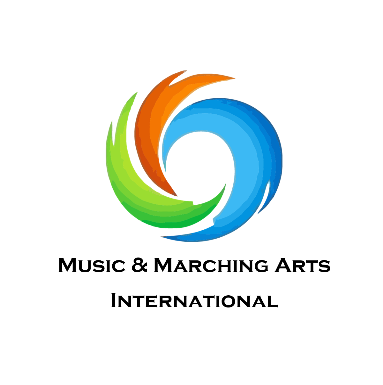 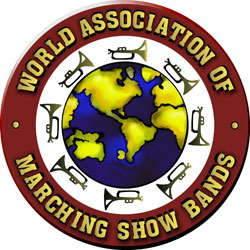 2022 WAMSB World Championships“World Open” Virtual EventApplication FormAttachment Application Form  HD photo of the Director and Group Profile of Group (English) Profile of Conductor (English) Etc. Do not write. Please type, edit the layout, sign, scan and send all of the attachments, including this form both in word and pdf format to MAI_Competition@outlook.com before June 18th, 20222022 WAMSB World Championships “World Open” Virtual Event11th – 16th July 2022Bangkok, ThailandApplication Form (Signature)________________(Name)(Title or Position in the Organization)(Band & Organization Name with seal if available)Profile of Group (English)(Word Limit： 300words)English：Profile of Conductor (English)(Word Limit： 300words)English：Introduction of Performance (English)(Word Limit： 200words)English：Name of BandBand DirectorContact person(s)AddressPhone Number(with country code)TEL :Cell Phone :E-MAILMajor Eventsattended by your band.Major Awards received by your band.Any other information regarding your band and links to precedent performance.Category□ Show Band  □ Marching Parade   □ Concert Band□ Indoor Drumline          □ Color Guard Ensemble□ Woodwind Ensemble  □ Brass Ensemble  □ Percussion Ensemble   □ Mixed Ensemble □ Solo ( your instrument )  Member/Performer 
academic range□ Not over elementary level (grade or form 6)□ Not over junior high school level (grade or form 9)□ Not over high school level (grade or form 12)□ Not over bachelor degree□ Over bachelor degree or graduated